     BulletinThe Invercargill Parish of the Methodist Church of New Zealand.Te Hahi Weteriana o Aotearoa.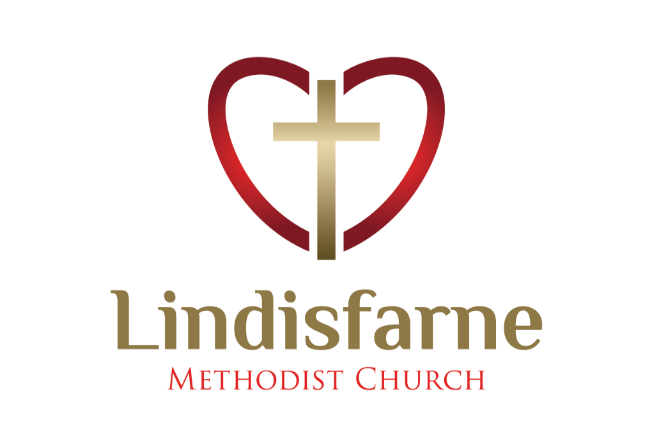 Lindisfarne Methodist Church, Worship and Community Centre.22 Lindisfarne Street.  Invercargill 9812                Phone    216-0281.e-mail: office@lindisfarne.org.nz         Website:  www.lindisfarne.org.nz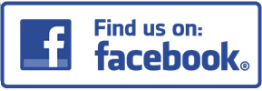  Lindisfarne Methodist Church.Sunday October 10th  2021.10.00am: Lindisfarne Service led by Reverend Peter Taylor.1.00pm: Fijian Service.Prayer: “Everything is possible for God.”  Mark 10:27.We bless you dear Lord for bringing us together: even in different ways in different times. The bonds of your love and power of your spirit make things possible which once we might have doubted.	Thank you for your grace.	Church VanFor many years we have brought people to our Sunday service in our van.  Unfortunately, we may have to reduce the number of times this can happen, because we do not have enough drivers.                                             Please think hard about whether you could help. Tell Peter or Noeline.Cheese rollsThank you to the people who came to make our latest batch of cheese rolls on Wednesday. If you ordered cheese rolls for July, please collect yours (frozen) after today’s service. There are a few more for sale – mostly brown – at the regular price of $8 a dozen or $30 for four dozen.IOUs are acceptable.Face to Face MeetingOur proposed new presbyter Tania Shackleton will be visiting Invercargill next weekend (Covid permitting). All members of the congregation are invited to meet with her at 2pm on Saturday at Lindisfarne centre, to join in the decision-making about whether we would like her as our new presbyter. Tania has been in ministry with the Methodist church since 2013, and is currently presbyter at Tawa Union Church.AGM Agenda.                                                                                            Our Annual General Meeting will be held as part of next Sunday’s service. The agenda is now available, one per family, please.Lockdown Morning Tea During our recent Lockdown 3 our ever- resourceful Minister Peter organised Sunday morning tea and chats using a computer programme called “Zoom”Participants are in their homes and their thumbnail images are seen across a computer screen.  Voices come from the computer loudspeaker.Whoever is speaking at the time appears centre screen And no … you brew your own tea!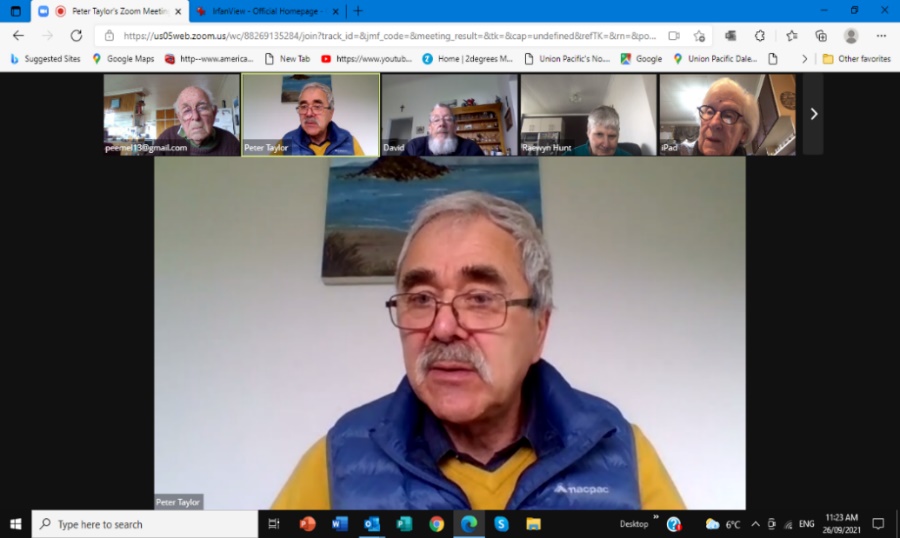 ROSTER FOR SUNDAY DUTIES. CENTRE DUTIESSome Invercargill Parish Key PersonnelPresbyter & Parish Council Chairman 	Reverend Peter Taylor 216 0281Parish Council Secretary		Carolyn WestonParish Stewards			Sarah Jenkin, Evelyn Cruickshank, Carolyn McDonaldTreasurer			David LittleParish Council Congregational Representatives				Margaret Brass, Mags Kelly, Darren Weston Bookings			Phone Office 216 0281Prayer Chain Co-ordinator	Mags KellyBulletin Editors			Peter Lankshear, Margaret BrassCommittee Convenors    Pastoral/Outreach – Noeline Collie    (Pastoral Care Team – Betty Snell)    Finance/Property – Cam McCulloch  (Health & Safety – Darren Weston)	    Worship/Education – Neil CruickshankCalendarCalendarCalendar Sunday October 10th  10.00am1.00pmLindisfarne Service with Reverend Peter Taylor.Fijian Service,Monday 11th 9.30amOranga Tamariki.     Tuesday 12th 8.30amOranga Tamariki.Thursday 14th 10.00am11.00am1.30pmCraft/Knitting Circle.Cargill Home Service with the Reverend Peter TaylorSit and be Fit.Friday 15th ?4.30pmParish Council.Private Booking.Saturday 16th  2.00pm4.00pm5.00pmFace to Face Meeting (see notice opposite).Private Booking. Private Booking.Sunday October 17th 10.00am10.00am1.00pm6.00pmLindisfarne Service with Reverend Peter Taylor.   Service includes Congregational AGM.Bluff Service led by Neil Salter.Tongan Service?Private Booking.SundaySundayOctober 10th October 17th October 17th October 24th October 31stOctober 31stDOORDOORIta and Runi SafoleEvelyn and Neil CruickshankEvelyn and Neil CruickshankMuriel and Cam McCullochRaewyn BirssDot AndersonRaewyn BirssDot AndersonVANVANIan FindlaySharon TaylorSharon TaylorBryon KingBryon KingMORNING TEAMORNING TEASarah and Jo ??Sarah and Jo ??Beverly S. andChristine  ??Ita and Runi Safole??Ita and Runi Safole??FLOWERSFLOWERSRaewyn BirssDorothy KingDorothy KingMags KellyDot AndersonDot AndersonNOTICESEvelyn CruickshankEvelyn CruickshankCarolyn McDonaldEvelyn CruickshankEvelyn CruickshankEvelyn CruickshankTBACRECHECRECHESchool HolidaysSchool HolidaysLabour WeekendLabour WeekendBetty SnellBetty SnellKIDS KLUBKIDS KLUBSchool HolidaysSchool HolidaysLabour WeekendLabour WeekendCarol McKenzieCarol McKenzieWEEK OFLAWNSSECURITYOctober 11th- October 17th Bryon KingDarren WestonOctober 18th – October 24th Ian FindlayMargaret BrassOctober 25th- -November 1st Nicol MacfarlaneCam McCullochNovember 2nd – November 8th Lester DeanEddie Bremer